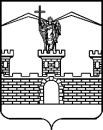 АДМИНИСТРАЦИЯ ЛАБИНСКОГО ГОРОДСКОГО ПОСЕЛЕНИЯЛАБИНСКОГО РАЙОНАП О С Т А Н О В Л Е Н И Еот 									№г. ЛабинскО внесении изменений в постановление администрации Лабинского городского поселения Лабинского района от 11 июня                   2014 года № 607 «Об утверждении административного регламента по исполнению муниципальной функции администрации Лабинского городского поселения Лабинского района «Осуществление муниципального земельного контроля»В целях приведения нормативного правового акта администрации Лабинского городского поселения Лабинского района, в соответствии с нормами действующего законодательства, руководствуясь подпунктом 3 пункта 1 статьи 32 и статьи 41 Устава Лабинского городского поселения Лабинского района, п о с т а н о в л я ю:1. Внести изменения в постановление администрации Лабинского городского поселения Лабинского района от 11 июня 2014 года № 607                           «Об утверждении административного регламента по исполнению муниципальной функции администрации Лабинского городского поселения Лабинского района «Осуществление муниципального земельного контроля» изложив пункт 5.4 раздела 5 приложения к постановлению в следующей редакции:«5.4. Регистрация и рассмотрение жалобы.5.4.1. Жалоба, поступившая в администрацию, подлежит регистрации в течение 1 рабочего дня.5.4.2. Жалоба, поступившая в администрацию, подлежит рассмотрению должностным лицом, наделенным полномочиями по рассмотрению жалоб,                   в течение пятнадцати рабочих дней со дня ее регистрации, а в случае обжалования отказа администрации, должностного лица администрации, отдела, в приеме документов у заявителя либо в исправлении допущенных опечаток и ошибок или в случае обжалования нарушения установленного срока таких исправлений - в течение пяти рабочих дней со дня ее регистрации.».2.	Отделу делопроизводства администрации (Переходько)                     настоящее постановление опубликовать на сайте «Лабинск-официальный» по адресу: http://лабинск-официальный.рф и разместить на официальном сайте администрации Лабинского городского поселения Лабинского района http://www.labinsk-city.ru в информационно-телекоммуникационной сети «Интернет».3. Контроль за выполнением настоящего постановления оставляю за собой.4. Настоящее постановление вступает в силу со дня его официального опубликования.Глава администрации Лабинского городского поселения                                              А.Н. Матыченко